МИНИСТЕРСТВО СЕЛЬСКОГО ХОЗЯЙСТВА РФМИНИСТЕРСТВО СЕЛЬСКОГО ХОЗЯЙСТВА КБРФГБОУ ВО «КАБАРДИНО-БАЛКАРСКИЙ ГОСУДАРСТВЕННЫЙ АГРАРНЫЙУНИВЕРСИТЕТ ИМЕНИ В.М. КОКОВА»АБХАЗСКИЙ ГОСУДАРСТВЕННЫЙ УНИВЕРСИТЕТФЕДЕРАЛЬНЫЙ НАУЧНЫЙ ЦЕНТР КБНЦ РАНФГБУ «РОССЕЛЬХОЗЦЕНТР» ПО КБРФГБУ «ГОСУДАРСТВЕННАЯ КОМИССИЯ РОССИЙСКОЙ ФЕДЕРАЦИИ ПО ИСПЫТАНИЮ И ОХРАНЕ СЕЛЕКЦИОННЫХ ДОСТИЖЕНИЙ» ПО КБРУПРАВЛЕНИЕ ВЕТЕРИНАРИИ КБРИНФОРМАЦИОННОЕ ПИСЬМОПриглашаем Вас принять участие в работеВсероссийской (национальной) научно-практической конференции «ОБЕСПЕЧЕНИЕ УСТОЙЧИВОГО И БИОБЕЗОПАСНОГО РАЗВИТИЯ АПК»,27-28 апреля 2022 г.К участию в конференции приглашаются ученые, аспиранты, соискатели, магистранты и студенты. 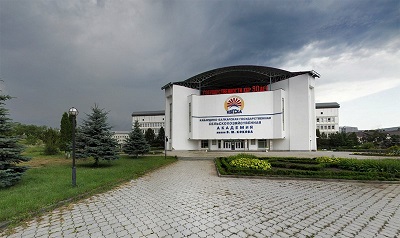 Нальчик 2022г.ПРОГРАММНЫЙ КОМИТЕТ КОНФЕРЕНЦИИ:Апажев А.К. – д-р техн. наук, профессор, ректор ФГБО ВО Кабардино-Балкарский ГАУ, председатель Программного комитетаГварамия А.А. - д-р физ.-мат. наук, академик, ректор Абхазского государственного университета, сопредседатель Программного комитетаЖекамухов М.Х. – канд. с.-х. наук, директор института сельского хозяйства - филиала Федерального государственного бюджетного научного учреждения «Федеральный научный центр «Кабардино-Балкарский научный центр Российской академии наук» Арамисов А.М.- руководитель Управления ветеринарии КБРКуржиев Х.Г. - канд. с.-х. наук,  руководитель филиала ФГБУ «Россельхозцентр» по КБРКандроков Ж.М. - канд. с.-х. наук, руководитель филиала ФГБУ «Государственная комиссия Российской Федерации по испытанию и охране селекционных достижений» по КБРОРГАНИЗАЦИОННЫЙ КОМИТЕТ КОНФЕРЕНЦИИ:Абдулхаликов Р.З. - проректор по НИР, председатель Оргкомитета Теммоев М.И. - и.о. декана факультета «Агрономический»Шекихачев Ю. А. - декан факультета «Механизация и энергообеспечение предприятий»Коков Н.С. - и.о. декана факультета «Экономика и управление»Тарчоков Т.Т. - декан факультета «Ветеринарная медицина и биотехнологии»Балкизов А.Б. - декан факультета «Строительство и землеустройство»Тлупов Т. Х. - декан факультета «Торгово-технологический» Гучапшева И.Р. – руководитель отделения среднего профессионального образованияМаржохова М.А. – начальник отдела стратегического планирования, проектной и инновационной деятельностиХалишхова Л.З. – начальник отдела сопровождения грантов и научно- технических программ РЕДАКЦИОННАЯ КОЛЛЕГИЯШибзухов З.С. - заместитель декана по НИР агрономического факультета Амшоков Б.Х. –заместитель декана по НИР факультета строительства и землеустройства Болотоков А.Л. – заместитель декана по НИР факультета механизации и энергообеспечения предприятий Тамахина А.Я. – заместитель декана по НИР торгово-технологического факультетаШипшев Б.М. - заместитель декана по НИР факультета ветеринарной медицины и биотехнологии Зумакулова Ф.С. – заместитель декана по НИР  факультета экономики и управленияНаправления работы конференцииМатериалы направлять на электронные адреса ответственных редакторов секцийРЕГЛАМЕНТ РАБОТЫ КОНФЕРЕНЦИИ:Продолжительность докладов на пленарном заседании - 15 мин., секции - 10 мин., выступлений - 5 мин. УЧАСТИЕ В КОНФЕРЕНЦИИ- очное – непосредственное участие в работе конференции и  публикация материалов; - заочное – предоставление и публикация материалов.УСЛОВИЯ УЧАСТИЯДля участия в работе конференции необходимо представить заполненную регистрационную форму, статью, соответствующую требованиям, объемом не более 7 стр. в электронном виде до 20 апреля 2022 г.Оплата за публикацию статей не взимается. От каждого автора принимается не более двух статей. Каждая статья должна быть в отдельном файле. Имя файла должно совпадать с фамилией первого автора. При отправке материалов обязательно убедитесь в их получении, связавшись с ответственным за публикацию сборника (Шипшев Б.М.).Материалы для опубликования и регистрационная форма принимаются по электронной почте: bshipshev@mail.ru; тел. +7-909-490-57-05, +7-905-436-75-76Оргкомитет конференции оставляет за собой право отклонить статьи не соответствующие предъявляемым требованиям. Принятые материалы не возвращаются.Информация о проведении конференции размещена на сайте www.kbgau.ruМатериалы конференции будут опубликованы в сборнике научных трудов, которому будет присвоен Международный стандартный книжный номер ISBN. Сборник научных трудов будет размещен на сайте электронной научной библиотеке Elibrary.ru  и проиндексирован в РИНЦ.Место проведения - г.Нальчик, ФГБОУ ВО Кабардино-Балкарский ГАУ, Факультет ветеринарной медицины и биотехнологии, корпус №7. Проезд от автовокзала г. Нальчик,  маршрутными такси № 19 и 25. ТРЕБОВАНИЯ К ОФОРМЛЕНИЮ МАТЕРИАЛОВI. Структура статьи:1. Номер СЕКЦИИ (ВСЕ ПРОПИСНЫЕ).2. Тематический рубрикатор УДК.3. Название статьи.4. Сведения об авторе(ах): фамилия, имя, отчество автора(ов) полностью; место работы, учебы автора(ов), город, страна; контактная информация (e-mail) автора(ов);5. Аннотация (до 50 слов).6. Ключевые слова (не более 10 слов).7. Текст статьи (со ссылками на литературные источники в квадратных скобках).8. Список литературы.II. Оформление материалов:Язык материала - русский. Размер страницы - А4, ориентация - «Книжная». Поля страницы: верхнее, нижнее, правое, левое - 20 мм. Отступ первой строки абзаца слева (красная строка) - 1 см.Первый абзац – СЕКЦИЯ №___ (ВСЕ ПРОПИСНЫЕ, выравнивание по левому краю). Второй абзац – УДК (выравнивание по левому краю). Третий абзац - название статьи (Выравнивание по центру, начертание полужирное, ВСЕ ПРОПИСНЫЕ). Четвертый абзац - сведения об авторах (выравнивание по правому краю). Пятый абзац - аннотация. Шестой абзац - ключевые слова, отделяются друг от друга точкой с запятой. Седьмой абзац – Название статьи, сведения об авторах, аннотация и ключевые слова на английском языке. Восьмой абзац - текст статьи (Междустрочный интервал - одинарный, выравнивание - по ширине, автоматический перенос слов). Шрифт - Times New Roman, размер шрифта - 12 кегль. В конце статьи размещается список литературы, оформленный по ГОСТ Р 7.0.5 – 2008 «Библиографическая ссылка». Наличие списка литературы обязательно. Ссылки на литературу приводятся в тексте в квадратных скобках.Возможно использование рисунков, таблиц и формул. Графики и диаграммы должны быть переведены в формат Word/Excel, таблицы – в Microsoft Word, формулы – в JPEG или TIFF. Иллюстрации с разрешением не менее 300 dpi должны представляться отдельными файлами, а также размещаться непосредственно в тексте. Иллюстрации и таблицы должны быть размещены в тексте после абзацев, содержащих ссылку на них. Ссылка на источник отмечается порядковой цифрой, например, [1, с. 15]. Решение о публикации принимает Организационный комитет конференции.Авторы несут ответственность за достоверность информации, заявленной в статье. Все статьи проходят проверку на плагиат и принимаются к печати при уровне уникальности ее не менее 70%.Мы будем рады видеть Вас в числе участников конференции и заранее благодарим за участие в работе!ЗАЯВКАна участие  в работе  Всероссийской (национальной) научно-практической конференции«ОБЕСПЕЧЕНИЕ УСТОЙЧИВОГО И БИОБЕЗОПАСНОГО РАЗВИТИЯ АПК»Заранее благодаримза сотрудничество!ОБРАЗЕЦСЕКЦИЯ № 6УДК 332.1:338.436.33СОЦИАЛЬНО-ЭКОНОМИЧЕСКИЕ СИСТЕМЫ КАК ОБЪЕКТ УПРАВЛЕНИЯИванов И.И.;доцент кафедры «Экономика», к.э.н., доцентКабардино-Балкарский ГАУ, г. Нальчик, Россия;e-mail: ivanov@mail.ruАннотацияВ статье представлен феномен социально-экономической системы как совокупность взаимосвязанных и взаимодействующих социальных и экономических институтов. Выявлены взаимозависимые компоненты социально-экономической системы; очерчен круг ее исторических, географических, этнических, духовных, политических и экономических границ. Обоснованы основные свойства системы.Ключевые слова: система, экономический, совокупность, феномен, субъекты, структура, управление, компоненты, единство.SOCIO-ECONOMIC SYSTEMS AS A MANAGEMENT OBJECTIvanov I.I .;Associate Professor at the Department of Economics of the Agro-Industrial Complex, Candidate of Economic Sciences, Associate ProfessorKabardino-Balkaria State Agrarian University, Nalchik, Russia;e-mail: ivanov@mail.ruАnnotationThe article presents the phenomenon of the socio-economic system as a set of interrelated and interacting social and economic institutions. Identified interdependent components of the socio-economic system; the circle of its historical, geographical, ethnic, spiritual, political and economic borders is outlined. The main properties of the system are substantiated.Keywords: system, economic, aggregate, phenomenon, subjects, structure, management, components, unity.Текст. Текст. Текст. Текст. Текст. … [1 с. 13].Литература:1. Байгулов,  Р. М. Развитие научно-технического потенциала региона // Экономика с.-х. и перерабатывающих предприятий. - 2017. - № 3. - С. 13–15.Фамилия ИмяОтчествоДолжностьУченая степеньУченое званиеМесто работыНазвание доклада (статьи)Секция - названиеПочтовый адрес E-mail Контактный телефон Форма участия (очное/заочное)- доклад на пленарном заседании (если да, название доклада)- доклад на секции (если да, название доклада)- заочное участие с опубликованием материалов (да/нет)Даты заезда-выезда